Para: Katizizima.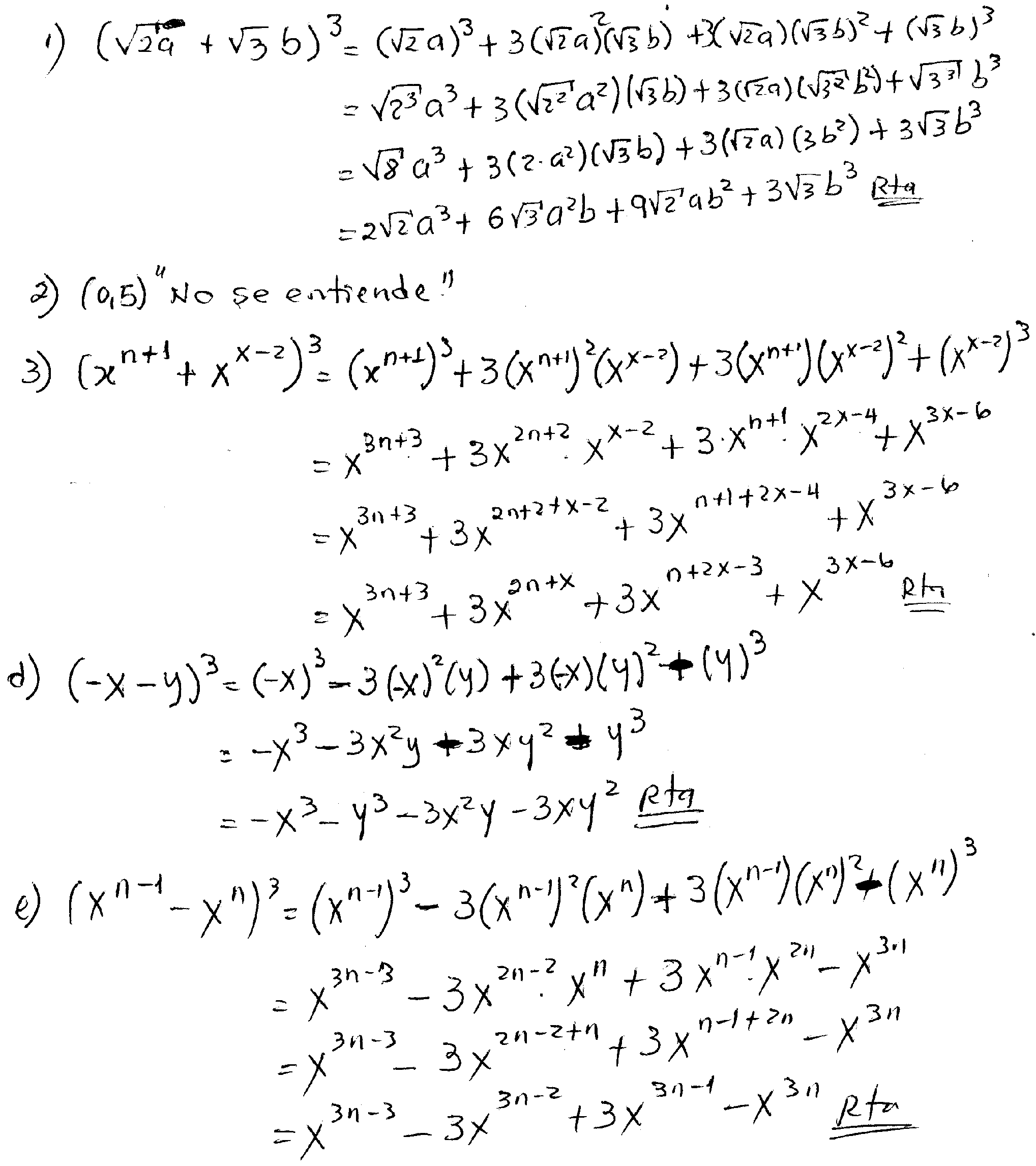 